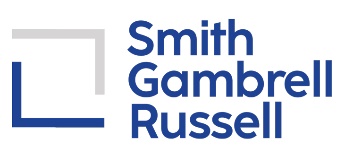 Business Development Coordinator
Atlanta, GASUMMARYThe Business Development Coordinator will support SGR’s business development initiatives and programs designed to promote and generate revenue for the firm.ESSENTIAL DUTIES AND RESPONSIBILITIESWork in tandem with the Business Development Manager to support the Intellectual Property and Corporate departments at the firmPrepare new business proposals, pitches, responses to RFPs, and presentationsCoordinate seminars, webinars, and networking events in collaboration with Events CoordinatorDevelops and maintains attorney biographies and practice group information for use in pitches, proposals, rankings, submissions and on the firm’s website Maintain representative experience and matter highlights in experience database, InTappDevelop and maintain the mailing lists for the firm’s newsletters, alerts, invitations, and other direct marketing piecesContribute to the development of business development plans and works with lawyers to implement plans and execute business development initiativesConduct research on a variety of topics including prospective and current clients, competitors and industry/market trends REQUIRED SKILLSHighly proficient in Microsoft Word, PowerPoint, and ExcelExcellent writing and editing skills with an exceptional attention to detail Proficient with client relationship management (CRM) and matter management systemsExperience with Canva, Adobe Creative Suite (Photoshop, InDesign) or similar desktop publishing toolsProfessional demeanor and able to earn the confidence and respect of the firm’s lawyers and staffProactive, collaborative, and exemplary attentiveness to quality and accuracy QUALIFICATIONSBachelor’s degree, preferably with a concentration in marketing2-3 years of law firm or other professional services marketing experienceEqual OpportunitySmith Gambrell Russell, LLP is an equal opportunity employer.  We recruit, hire and promote all persons without regard to race, religion, color, sex, age, national or ethnic origin, disability, sexual orientation, political affiliation, veteran status, marital status or any other factor protected by applicable law.  The Firm is comprised of individuals with diverse cultural, social, economic and personal backgrounds.  We believe diversity enhances our workplace and ability to serve our clients' needs.